Name:___________________　Class: _________.No. ___________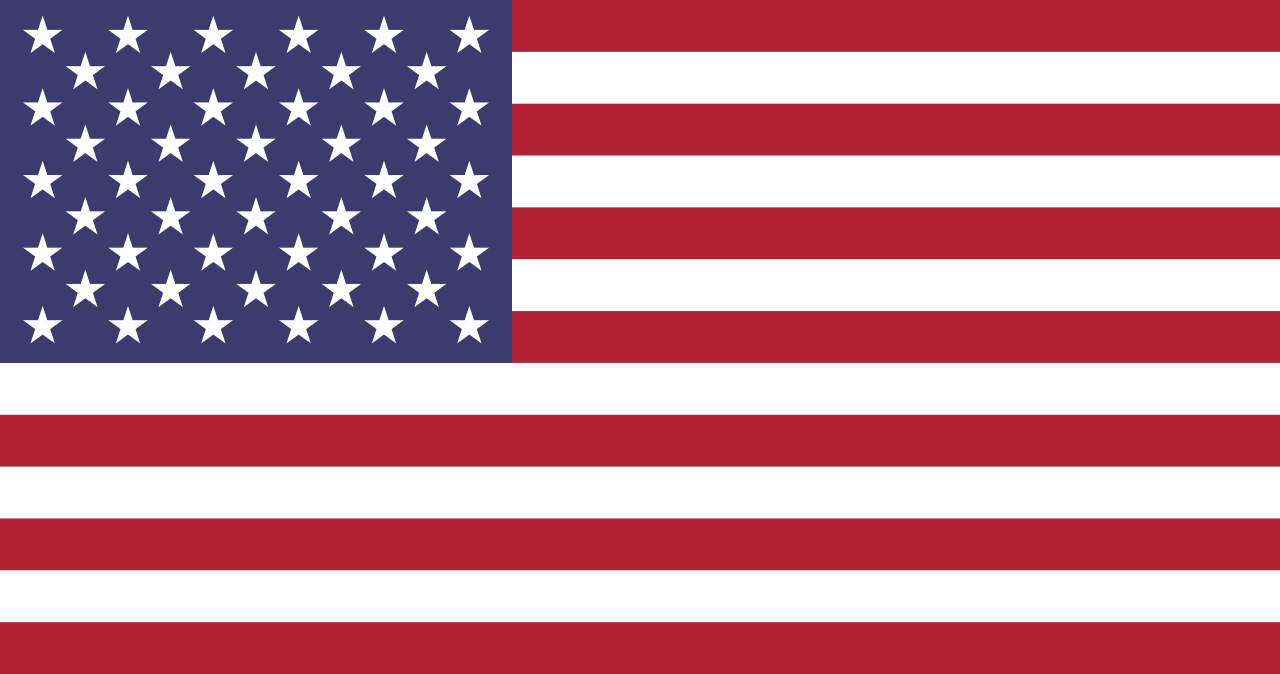 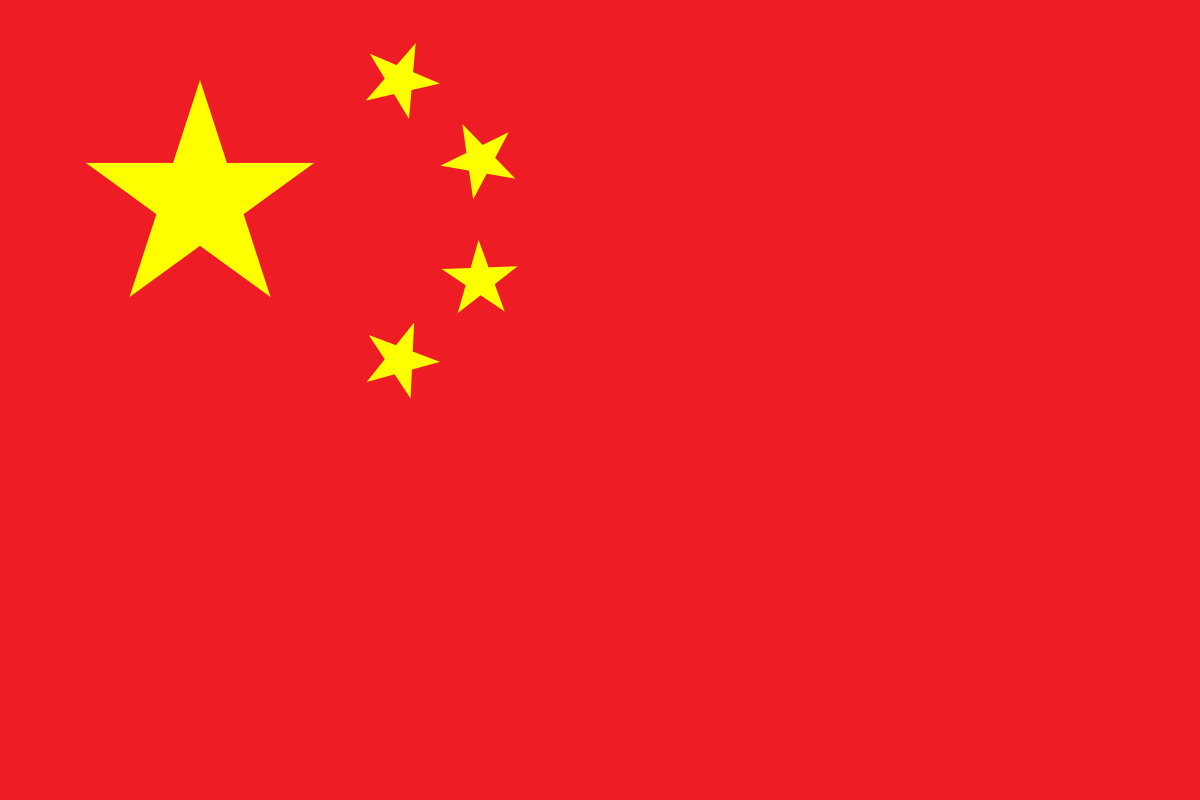 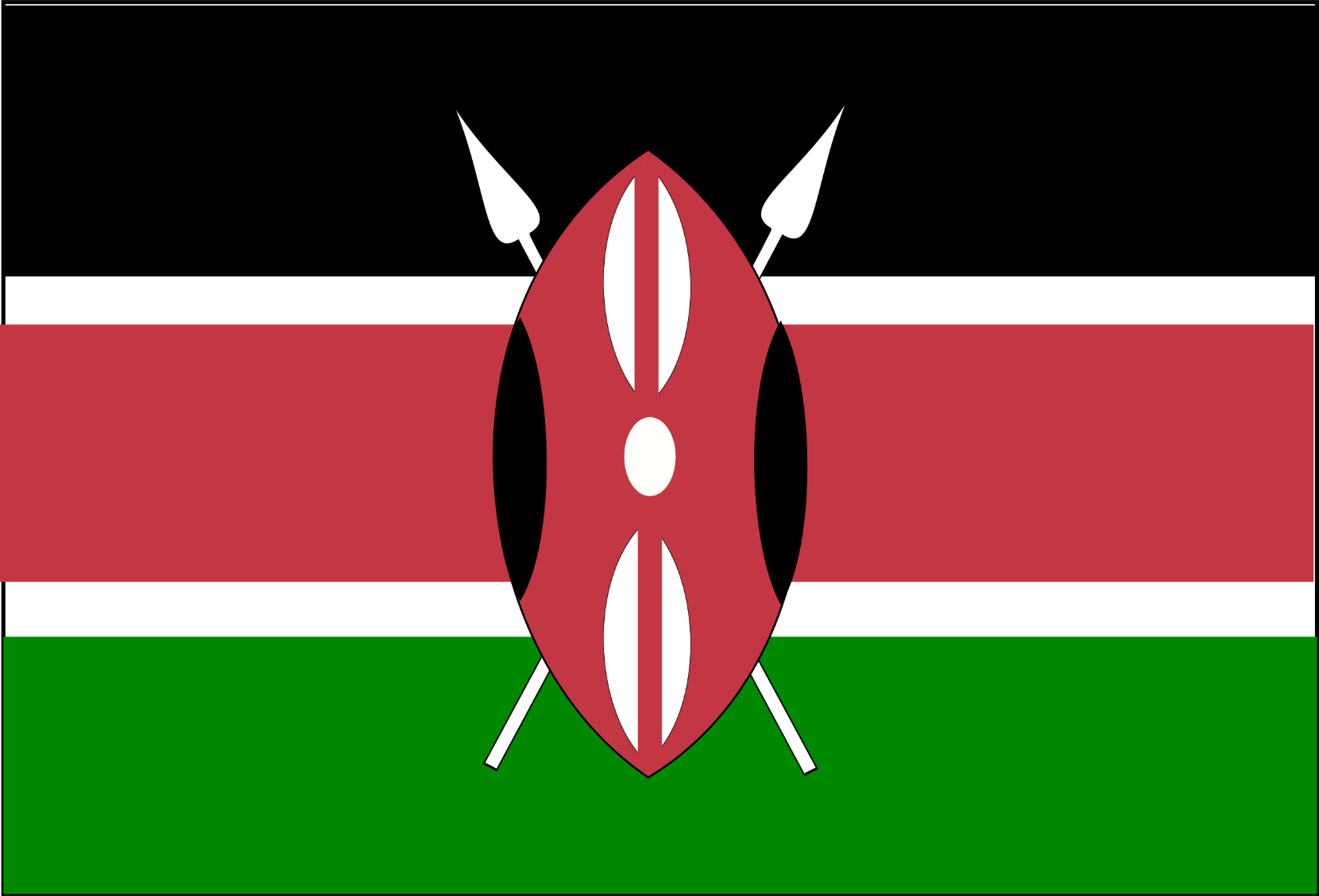 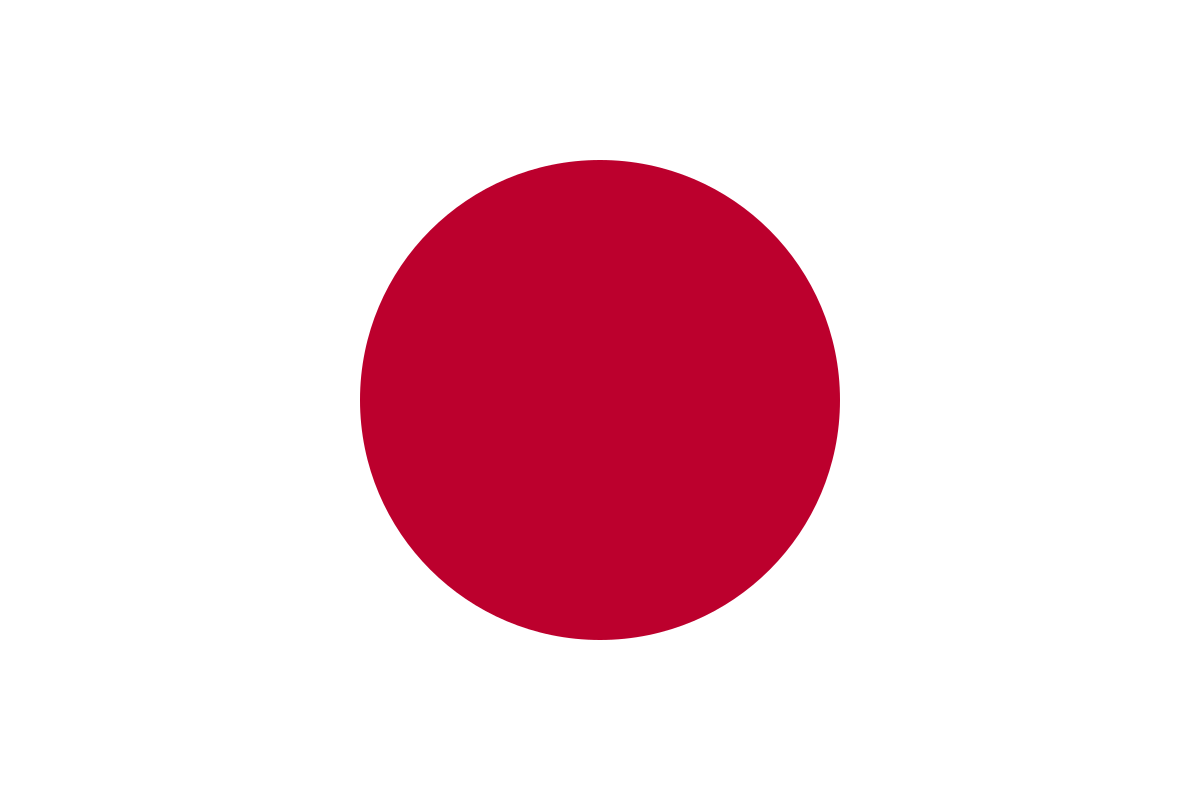 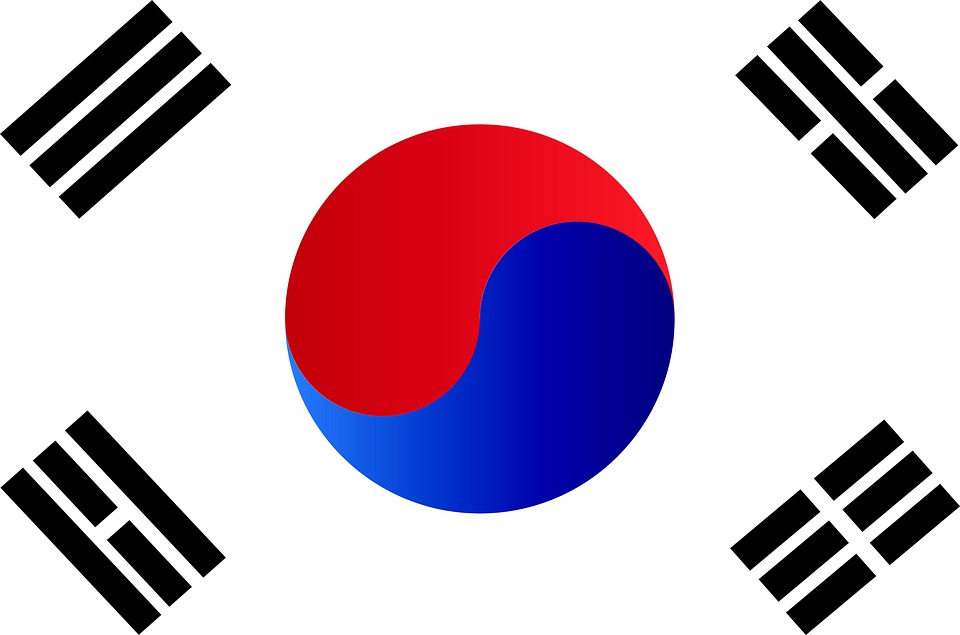 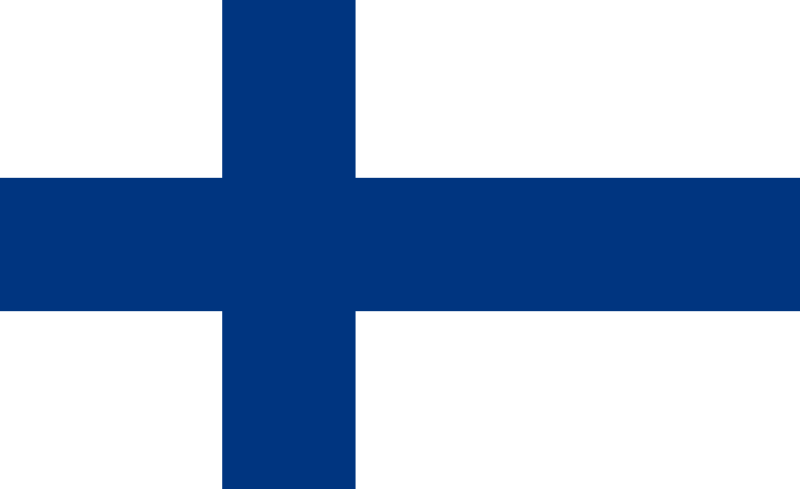 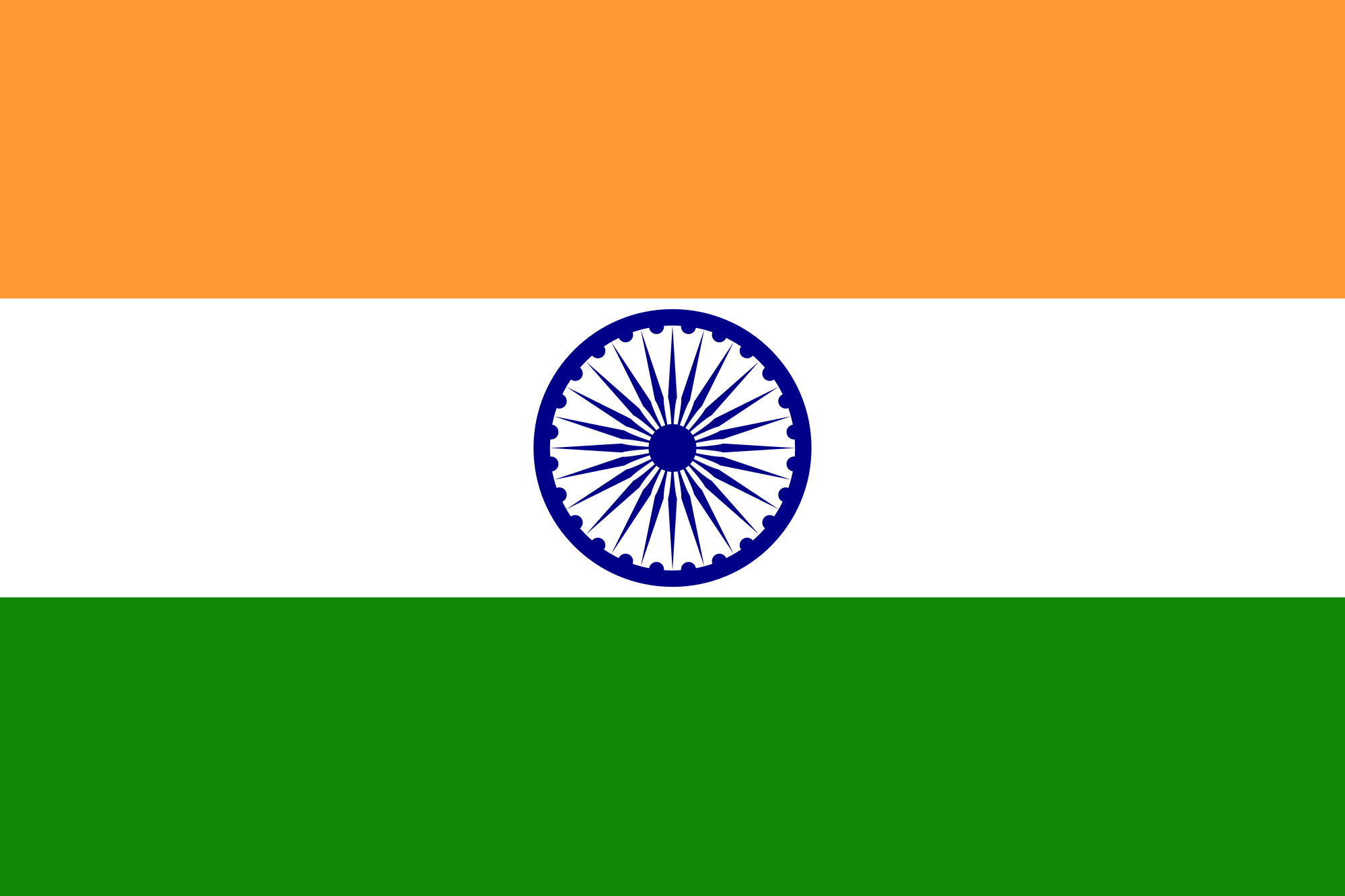 